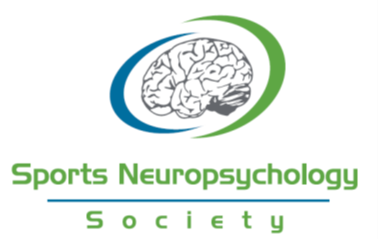 SNS FELLOWS APPLICATION FORMName:________________________________  Date: ________________Criterion I. Eligibility Review completed and approved on ____________________Criterion II.  Distinguished Contributions to the FieldPlease respond to sections A, B, and/or C below as applicable to your clinical, teaching, and research endeavors. For those involved primarily or solely in research please note in the application that you are not engaged in clinical practice and respond to sections B, C, and D.Please submit a document attached to this form that details the following information with each section clearly labeled as indicated below.Evidence of exemplary clinical activityPlease describe your clinical work with athletes who have sustained sports-related brain injuries (be sure to include a range of athlete ages, levels of play, and specific organizations/clubs that you work with). Please label this section “Clinical Activity” Maximum 750 words.If you are not engaged in clinical practice, add Not Applicable under the section header “Clinical Activity”Evidence of exemplary scholarly activityPlease attach a list of all publications (Appendix B - Peer-reviewed research, books, book chapters, training manuals, protocol development, etc.) related to sports brain injury.Please label this section “Scholarly Activity” Please provide a list of teaching/training activities related to sports brain injuryPlease list and/or describe lectures at national/international symposia, presentations of CE courses, implementation of innovative regional or statewide ongoing education programs, etc.Please label this section “Teaching/Training Activity” Impact of scholarly activities on the field of sports neuropsychologyPlease provide a brief statement in support of the impact of your scholarly contributions as outlined in B and C abovePlease label this section “Impact of Scholarly Activities” Maximum 500 wordsEvidence of service related to sports brain injuryPlease provide a list of your service related to sports brain injury, (e.g. national/international committees, promulgation of knowledge transfer outside of academia, involvement in legislation, board service to non-governmental sports bodies (e.g. NCAA, USA Football, US Lacrosse, US Soccer, etc.), community involvement (beyond coaching), etc. Please label this section “Service Contributions” In addition, please provide a brief statement in support of the impact of your service activities on the field of sports neuropsychology. Maximum 500 wordsCriterion III. Service Contributions to SNSPlease list all SNS service-related activities, such as committee membership, any leadership roles (e.g., Committee Chair, special roles) and the year(s) they were completed Please label this section “Service Contributions to SNS”Criterion IV: Reference LettersPlease ask (2) two references to write in support of your application for Fellow status.  The letters should be submitted via email on the referee’s professional letterhead to SportsNeuropsychSociety@gmail.comYour references should focus on the extent to which they believe you have distinguished yourself through exemplary contributions to the development of the science and practice of Sports Neuropsychology. We recommend that:One reference is from a clinical neuropsychologist who is a member of SNSThe second reference is from an individual who is not a neuropsychologist, but is from another profession (physician, sports organization official, coach, research colleague, etc.) who has worked with you in your role as a sports neuropsychologist.